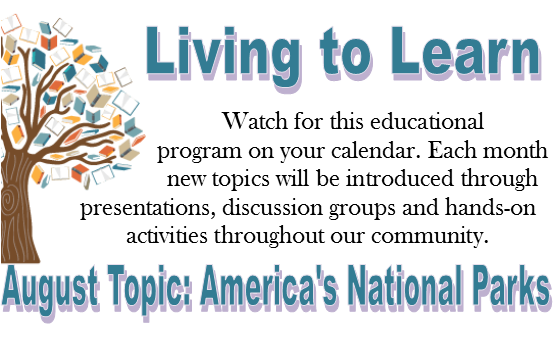 ~ August 2019 ~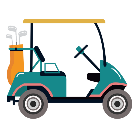 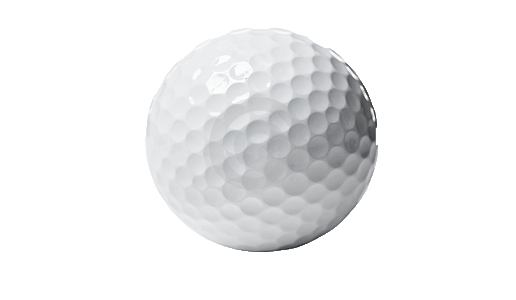 ~ August 2019 ~~ August 2019 ~~ August 2019 ~~ August 2019 ~~ August 2019 ~~ August 2019 ~~ August 2019 ~~ August 2019 ~~ August 2019 ~SundayMondayMondayTuesdayTuesdayWednesdayThursdayThursdayFridaySaturday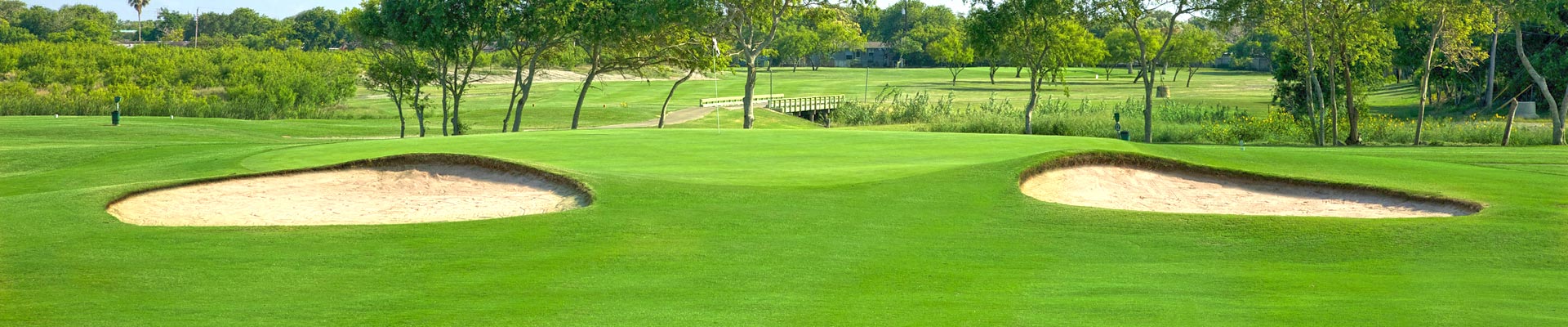 19:30     Coffee Connections (2RC Lobby)10:00   Rosary & Communion (AWR)10:15   Fit & Functional (4)1:00     Farkle (4) 1:15     Cardio Drumming (GLR)1:30      Laughter Yoga (AWR)2:00      Meditation Moment (AWR)2:30      Photography Workshop: Learn to Take Great Pictures (AWR)2:30      Cooking Class (LR)3:00      Euchre (3CHR)2:30      Bingo (4)7:00     Thursday Night Special: East Lansing Kiwanis Band Performance (AWR)19:30     Coffee Connections (2RC Lobby)10:00   Rosary & Communion (AWR)10:15   Fit & Functional (4)1:00     Farkle (4) 1:15     Cardio Drumming (GLR)1:30      Laughter Yoga (AWR)2:00      Meditation Moment (AWR)2:30      Photography Workshop: Learn to Take Great Pictures (AWR)2:30      Cooking Class (LR)3:00      Euchre (3CHR)2:30      Bingo (4)7:00     Thursday Night Special: East Lansing Kiwanis Band Performance (AWR)29:45     Ted Talks (4)10:15   Fall Prevention (4)11:15    Advanced Fit & Functional (3GLR)2:15      Tech Time (5)2:30     Bingo (GLR)3:15     Manicures  (5)6:30     Geographic Explorer Film(4) *310:30     Bingo (CHR 2)10:30     Brain Boosters (4)1:00       Open Gym (5MC)1:00        Farkle (4)1:30       Movie Matinee (AWR) *2:00       Wii Bowling (5)3:00       Cardio Drumming (GLR)3:45       Interactive News (5)7:00       Encore Presentation (AWR) *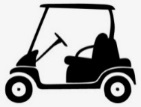 410:00    TV Mass (AWR)10:15     Heavenly Spa Time (GLR)1:00       Trivia Mania (5)1:00       Open Bridge (4)2:00       Open Gym (5MC)2:30        Farkle (3R-C)2:30       Bingo (3CHR)4:00       Vespers (AWR)59:45     Ted Talks (4)10:15   Fall Prevention (AWR)10:30  Weekly Menu Meeting               (Room #228)11:15  Advanced Fit & FUNctional (AWR)1:00     Farkle (4)2:15    Cards For a Cause (4)3:15    Manicures (4)6:30    Poker (AWR)*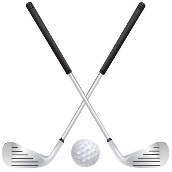 59:45     Ted Talks (4)10:15   Fall Prevention (AWR)10:30  Weekly Menu Meeting               (Room #228)11:15  Advanced Fit & FUNctional (AWR)1:00     Farkle (4)2:15    Cards For a Cause (4)3:15    Manicures (4)6:30    Poker (AWR)*69:30     Men’s Forum (5 B-Hall Lounge)10:00    Open Bible Study (BH Library) *10:15    Fit & Functional (4)1:15     Cardio Drumming (GLR)1:30    Quilting for a Cause (2CHR)2:30     Tech Time (4)4:00     Bible Study Hosted by Jehovah’s Witness (AWR)6:30     MI. History Discussion (PDR)69:30     Men’s Forum (5 B-Hall Lounge)10:00    Open Bible Study (BH Library) *10:15    Fit & Functional (4)1:15     Cardio Drumming (GLR)1:30    Quilting for a Cause (2CHR)2:30     Tech Time (4)4:00     Bible Study Hosted by Jehovah’s Witness (AWR)6:30     MI. History Discussion (PDR)79:15      Travels Through Time (4)10:00    Gardening (2CHR Patio)10:15   Fall Prevention (AWR)11:15    Advanced Fit & FUNctional (AWR)12:30    Reference a Librarian (2RC) *1:15      Ask ? Get Answers (PDR)1:00      Wii Bowling (5)2:30      Stroke Ed & Support Grp(PDR)3:00      Living to Learn (4)4:00       Artist Studio (AWR)4:00       Piano w/ Lucille (2RC Lobby) 7:00      Evening Movie (AWR) * popcorn available in AWR 89:30     Coffee Connections (2RC Lobby)10:00   Catholic Mass (AWR)10:15   Fit & Functional (4)1:00     Farkle (4)1:15     Cardio Drumming (GLR)1:30      Laughter Yoga (AWR)2:00      Meditation Moment (AWR)2:30      Cooking Class (LR)2:30      Bingo (4)3:00      Euchre (3CHR)89:30     Coffee Connections (2RC Lobby)10:00   Catholic Mass (AWR)10:15   Fit & Functional (4)1:00     Farkle (4)1:15     Cardio Drumming (GLR)1:30      Laughter Yoga (AWR)2:00      Meditation Moment (AWR)2:30      Cooking Class (LR)2:30      Bingo (4)3:00      Euchre (3CHR)99:45     Ted Talks (4)10:15   Fall Prevention (AWR)11:00    Lunch Bunch Outing Red Robin11:15    Advanced Fit & Functional (AWR)2:15      Tech Time 2:30     Bingo (GLR)3:15     Manicures  (5)3:00     Parkinson’s Disease Dialogue Group (PDR)4:00      Artist Studio (AWR)6:30     Geographic Explorer Film(4) *1010:30     Bingo (CHR 2)10:30     Brain Boosters (4)1:00       Open Gym (5MC)1:00       Farkle (4)1:30       Movie Matinee (AWR) *2:00       Wii Bowling (5)3:00       Cardio Drumming (GLR)3:45       Interactive News (5)7:00       Encore Presentation (AWR) *1110:00    TV Mass (AWR)10:15     Heavenly Spa Time (GLR)1:00       Trivia Mania (5)1:00       Open Bridge (4)2:0 0      Open Gym (5MC)2:30        Farkle (3R-C)2:30       Bingo (3CHR)4:00       Vespers (AWR)129:45     Ted Talks (4)10:15     Fall Prevention (AWR)10:30  Weekly Menu Meeting               (Room #228)11:15  Advanced Fit & FUNctional (AWR)1:00     Farkle (4)2:15    Cards For a Cause (4)3:15    Manicures (4)6:30    Poker (AWR)*129:45     Ted Talks (4)10:15     Fall Prevention (AWR)10:30  Weekly Menu Meeting               (Room #228)11:15  Advanced Fit & FUNctional (AWR)1:00     Farkle (4)2:15    Cards For a Cause (4)3:15    Manicures (4)6:30    Poker (AWR)* 139:30     Men’s Forum (5 B-Hall Lounge)10:00    Open Bible Study (BH Library) *10:15    Fit & Functional (4)1:15     Cardio Drumming (GLR)1:30    Quilting for a Cause (2CHR)2:30    Dessert Wars & Ukulele Performance w/ the Prime Time Strummers (AWR) 4:00     Jehovah’s Witness Bible Study (PDR)6:30     MI. History Discussion (PDR) 139:30     Men’s Forum (5 B-Hall Lounge)10:00    Open Bible Study (BH Library) *10:15    Fit & Functional (4)1:15     Cardio Drumming (GLR)1:30    Quilting for a Cause (2CHR)2:30    Dessert Wars & Ukulele Performance w/ the Prime Time Strummers (AWR) 4:00     Jehovah’s Witness Bible Study (PDR)6:30     MI. History Discussion (PDR)149:15      Travels Through Time (4)9:30    Men’s Event:           Fishing Trip 10:00    Gardening (2CHR Patio)10:15   Fall Prevention (AWR)11:15    Advanced Fit & FUNctional (AWR)12:30    Reference a Librarian (2RC) *1:00      Wii Bowling (5)3:00       Living to Learn (4)3:00       Garden Tours (2RC Lobby)4:00  Wine & Cheese Social w/ Lucille (2) 7:00      Evening Movie (AWR) * popcorn available in AWR 159:30     Coffee Connections (2RC Lobby)10:00  Rosary & Communion (AWR)10:15   Fit & Functional (4)1:30    RC Birthday Party (4)1:15     Cardio Drumming (GLR)1:30      Laughter Yoga (AWR)2:00      Mediation Moment (AWR)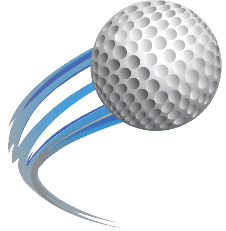 2:30      Cooking Class (LR)2:30      Bingo (4)3:00      Euchre (3CHR)159:30     Coffee Connections (2RC Lobby)10:00  Rosary & Communion (AWR)10:15   Fit & Functional (4)1:30    RC Birthday Party (4)1:15     Cardio Drumming (GLR)1:30      Laughter Yoga (AWR)2:00      Mediation Moment (AWR)2:30      Cooking Class (LR)2:30      Bingo (4)3:00      Euchre (3CHR)169:45     Ted Talks (4)10:15   Fall Prevention (AWR)11:15    Advanced Fit & Functional (AWR)1:30 Alzheimer’s Support Group (PDR)*1:30    Preuss Pets Animal Encounter (AWR)2:45     Bingo (GLR)6:15     Lake Lansing Bandshell Outing Oldies but Goodies!6:30   Geographic Explorer Film(4) *1710:30     Bingo (CHR 2)10:30     Brain Boosters (4)1:00       Open Gym (5MC)1:00        Farkle (4)1:30       Movie Matinee (AWR) *2:00       Wii Bowling (5)3:00       Cardio Drumming (GLR)3:45       Interactive News (5)7:00       Encore Presentation (AWR) *1810:00    TV Mass (AWR)10:15     Heavenly Spa Time (GLR)1:00       Trivia Mania (5)1:00       Open Bridge (4)2:00      Open Gym (5MC)2:30        Farkle (3R-C)2:30       Bingo (3CHR)4:00       Vespers (AWR)7:00 Jug & Mug Sing Along (AWR) *199:45     Ted Talks (4)10:15   Fall Prevention (AWR)10:30  Weekly Menu Meeting               (Room #228)11:15  Advanced Fit & FUNctional (AWR)1:00     Farkle (4)1:30     Big House Book Club (PDR)*2:15    Cards For a Cause (4)3:00    2nd Floor Neighborhood Meeting (PDR)3:15    Manicures (4)6:30    Poker (AWR)*199:45     Ted Talks (4)10:15   Fall Prevention (AWR)10:30  Weekly Menu Meeting               (Room #228)11:15  Advanced Fit & FUNctional (AWR)1:00     Farkle (4)1:30     Big House Book Club (PDR)*2:15    Cards For a Cause (4)3:00    2nd Floor Neighborhood Meeting (PDR)3:15    Manicures (4)6:30    Poker (AWR)*209:30     Men’s Forum (5 B-Hall Lounge)10:00   Putting Contest (Outside AWR)10:00    Open Bible Study (BH Library) *10:15   Fit & Functional (4)1:15     Cardio Drumming (GLR)1:30    Quilting for a Cause (2CHR)2:30    Tech Time (4)4:00     Jehovah’s Witness Bible Study (PDR)6:30     MI. History Discussion (PDR)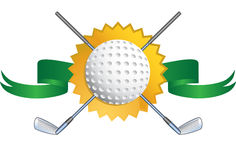 209:30     Men’s Forum (5 B-Hall Lounge)10:00   Putting Contest (Outside AWR)10:00    Open Bible Study (BH Library) *10:15   Fit & Functional (4)1:15     Cardio Drumming (GLR)1:30    Quilting for a Cause (2CHR)2:30    Tech Time (4)4:00     Jehovah’s Witness Bible Study (PDR)6:30     MI. History Discussion (PDR)219:15      Travels Through Time (4)10:00    Gardening (2CHR Patio)10:15   Fall Prevention (AWR)11:15    Advanced Fit & FUNctional (AWR)12:30    Reference a Librarian (2RC) *1:00      Wii Bowling (5)3:00      Living to Learn (4)4:00       Artist Studio (AWR)4:00       Piano w/ Lucille (2RC Lobby)7:00      Evening Movie (AWR) * popcorn available in AWR 219:15      Travels Through Time (4)10:00    Gardening (2CHR Patio)10:15   Fall Prevention (AWR)11:15    Advanced Fit & FUNctional (AWR)12:30    Reference a Librarian (2RC) *1:00      Wii Bowling (5)3:00      Living to Learn (4)4:00       Artist Studio (AWR)4:00       Piano w/ Lucille (2RC Lobby)7:00      Evening Movie (AWR) * popcorn available in AWR 229:30     Coffee Connections (2RC Lobby)9:30     Wellness Clinic (2RC Lobby)10:00  Rosary & Communion (AWR)10:15   Fit & Functional (4)1:00    Farkle (4)1:15     Cardio Drumming (GLR)1:30      Laughter Yoga (AWR)2:00      Meditation Moment (AWR)2:30      Cooking Class (LR)3:00      4RC Neighborhood Meeting (4)3:00      Euchre (3CHR)7:00       Thursday Night Special:w/ Double Play Flute & Tuba (AWR) 239:45     Ted Talks (4)10:15   Fall Prevention (AWR)11:15    Advanced Fit & Functional (AWR)1:30      Art Appreciation Outing –                  Saper Galleries 2:15      Tech Time (5)2:30     Bingo (GLR)3:00     5th Floor Neighborhood Meeting & Social (PDR or 5RC)3:15     Manicures  4:00    Artist Studio (AWR)6:30     Geographic Explorer Film(4) *2410:30     Bingo (CHR 2)10:30     Brain Boosters (4)1:00       Open Gym (5MC)1:00       Farkle (4)1:30       Movie Matinee (PDR) *2:00       Wii Bowling (5)3:00       Cardio Drumming (GLR)3:45       Interactive News (5RC)7:00       Encore Presentation (AWR) *2510:00    TV Mass (AWR)10:15     Heavenly Spa Time (GLR)1:00       Trivia Mania (5)1:00       Open Bridge (4)2:00      Open Gym (5MC)2:30       Farkle (3R-C)2:30       Bingo (3CHR)4:00       Vespers (AWR)269:45     Ted Talks (4)10:15   Fall Prevention (AWR)10:30  Weekly Menu Meeting               (Room #228)11:15  Advanced Fit & FUNctional (AWR)1:00     Farkle (4)2:30    Music w/ Jonathon Stars (AWR)3:15    Manicures (4)6:30    Poker (AWR)*279:30     Men’s Forum (5 B-Hall Lounge)10:00    Open Bible Study (BH Library) *10:15    Fit & Functional (4)1:15     Cardio Drumming (GLR)1:30    Quilting for a Cause (2CHR)2:30     Tech Time (4)4:00     Jehovah’s Witness Bible Study(PDR)6:30     MI. History Discussion (PDR)279:30     Men’s Forum (5 B-Hall Lounge)10:00    Open Bible Study (BH Library) *10:15    Fit & Functional (4)1:15     Cardio Drumming (GLR)1:30    Quilting for a Cause (2CHR)2:30     Tech Time (4)4:00     Jehovah’s Witness Bible Study(PDR)6:30     MI. History Discussion (PDR)289:15      Travels Through Time (4)10:00    Gardening (2CHR Patio)10:15    Fall Prevention (AWR)11:15     Advanced Fit & FUNctional (AWR)12:30     Reference a Librarian (2RC) *1:00      Wii Bowling (5)3:00      Living to Learn (4)4:00      Wine & Cheese Social w/ Lucille (2) 7:00      Evening Movie (AWR) * popcorn available in AWR289:15      Travels Through Time (4)10:00    Gardening (2CHR Patio)10:15    Fall Prevention (AWR)11:15     Advanced Fit & FUNctional (AWR)12:30     Reference a Librarian (2RC) *1:00      Wii Bowling (5)3:00      Living to Learn (4)4:00      Wine & Cheese Social w/ Lucille (2) 7:00      Evening Movie (AWR) * popcorn available in AWR289:15      Travels Through Time (4)10:00    Gardening (2CHR Patio)10:15    Fall Prevention (AWR)11:15     Advanced Fit & FUNctional (AWR)12:30     Reference a Librarian (2RC) *1:00      Wii Bowling (5)3:00      Living to Learn (4)4:00      Wine & Cheese Social w/ Lucille (2) 7:00      Evening Movie (AWR) * popcorn available in AWR299:30     Coffee Connections (2RC Lobby)10:00  Rosary & Communion (AWR)10:15   Fit & Functional (4)1:00    Farkle (4)1:15     Cardio Drumming (GLR)1:30      Laughter Yoga (AWR)2:00      Meditation Moment (AWR)2:30      Bingo (4)3:00      Euchre (3CHR)309:45     Ted Talks (4)10:15   Fall Prevention (AWR)11:15    Advanced Fit & Functional 11:30    Pig Picking Labor Day w/ Ricky & Karen  (Carports)2:15      Tech Time (5)2:30     Bingo (GLR)3:15     Manicures  (5)6:30     Geographic Explorer Film(4) *3110:30     Bingo (CHR 2)10:30    Brain Boosters (4)1:00       Open Gym (5MC)1:00        Farkle (4)1:30       Movie Matinee (AWR) *2:00       Wii Bowling (5)3:00       Cardio Drumming (GLR)3:45       Interactive News (5RC)7:00       Encore Presentation (AWR) *